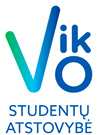 VILNIAUS KOLEGIJOSSTUDENTŲ ATSTOVYBĖSTARYBOS SUSIRINKIMOPROTOKOLAS2023-11-27  Nr. TAS – 19VilniusSusirinkimas įvyko 2023-11-27.Susirinkimo pirmininkas: Aurimas Azončikas.Susirinkimo sekretorė: Gabrielė Jezukevičiūtė.Dalyvauja 8 atstovai (sąrašas pridedamas 1 priede).Darbotvarkė:Dėl atstovavimo žemėlapio;Dėl premijų skyrimo;Dėl koordinatorių Outlook paštų šalinimo;Dėl FSA veiklos plano pildymo;Dėl Padėkos vakaro;Dėl dovanų keitimosi tarp FSA;Dėl tinklinio turnyro;Dėl kitų klausimų.SVARSTYTA. Atstovavimo žemėlapis.Pranešėjas – Aurimas Azončikas.Pasidomėta, kaip pirmininkams sekasi pildyti VIKO SA atstovavimo žemėlapį. Kadangi jis turi būti užpildytas iki gruodžio 1 d.NUTARTA. Peržvelgta visų dalyvaujančių pirmininkų situacija su atstovavimo žemėlapiu. SVARSTYTA. Premijų skyrimas.Pranešėjas – Aurimas Azončikas.Pranešta, kaip reikia skirstyti premijas ir atsižvelgti į nuveiktus darbus. Kad premijas turime skirti tik realius ir naudingus darbus nuveikusiems studentams, kad pabandyti įvertinti ir BSI dydžių paskirstymą t. y. daugiausiai nuveikusiems būtų skiriama didžiausia premija.NUTARTA. Aptarėme premijų skyrimą su kiekvienu pirmininku dalyvaujančiam susirinkime.SVARSTYTA. Koordinatorių Outlook paštų šalinimas.Pranešėjas – Aurimas Azončikas.Praeito susirinkimo metu Taryba turėjo užduotį prisijungti prie koordinatorių paštų ir visą reikiamą informaciją išsaugoti ir perkelti. Taip pat norima nutarti datą kada jau galėsime pašalinti paštus galutinai.NUTARTA. Iki šių metų gruodžio 6 dienos turi būti sutvarkyti visų koordinatorių paštai ir visa reikalinga informacija turi būti perkelta į pirmininko paštą (OneDrive).SVARSTYTA. FSA veiklos plano pildymas.Pranešėjas – Aurimas Azončikas.Rudeninių mokymų metu dalyviams buvo pristatytas centrinio biuro veiklos planas ir atsižvelgiant į jo pavyzdį buvo sukurtas šablonas FSA veiklos planui. Pirmininkams paaiškinta, kad veiklos planas yra būtinas ir yra nusistatytas laikas iki kada FSA turi jį parašyti. NUTARTA. Iki kitų metų sausio 8 dienos pilnai užpildyti ir sutvarkyti veiklos planus. SVARSTYTA. Padėkos vakaras.Pranešėjas – Aurimas Azončikas.Pristatytas VIKO SA padėkos vakaro planas, kuris vyks šių metų gruodžio 21 dieną. Pasiklausta pirmininkų kokias nominacijas jie norėtų matyti renginio metu. Peržiūrimos praeitų metų nominacijos, jos papildomos, taip pat kai kurios išbraukiamos. NUTARTA. Aptartas padėkos vakaro planas, sukurtos naujos nominacijos. Dėl nominacijų papildymo dar pasitars centrinis biuras. SVARSTYTA. Dovanų keitimasis tarp FSA. Pranešėjas – Aurimas Azončikas.Pasidomėta ar fakultetų Studentų atstovybės norėtų keistis dovanomis tarpusavyje, taip pat tariamasi kokia galėtų būtų dovanos vertė (suma). NUTARTA. Visų fakultetų Studentų atstovybės nori keistis dovanomis, tik MTF SA nesutinka ir nesikeis. Sutarta suma yra 20 eurų.SVARSTYTA. Tinklinio turnyras. Pranešėjas – Aurimas Azončikas.Atsižvelgiant į praeitų metų patirtį, siūloma ir šiais metais organizuoti tinklinio turnyrą. Pasidomėta, kuri data jiems būtų geriausia ir kas užsiimtų šio renginio planavimu ir vykdymu.NUTARTA. Bus sukurta apklausa ir paviešinta „CB + FSA“ Facebook grupėje dėl datos išrinkimo. Kai išsirinksime datą, bus išsiųsta dalyvių registracijos apklausa. SVARSTYTA. Kiti klausimai.Bendrabučių skalbimų mašinos ir jų naudojimosi sklaida:SVARSTYTA: Iki šiol studentai neturi galimybės išsiskalbti drabužių bendrabučiuose, nors juose, prie budėtojų, vis dar kabo stendai ir plakatai su skalbimo mašinų galimybėmis bendrabučiuose. Taip pat, šiais metais, bendrabučių sutartyse buvo išskirtas punktas, kad yra ir galima naudotis skalbimo mašinomis bendrabučių patalpose. NUTARTA: Prezidentas pasidomės bendrabučių valdytojo ir gautą informacija pasidalins per kitą tarybos susirinkimą, kuris vyks gruodžio 4 dieną. Kai kuriuose fakultetuose dėl lankomumo yra keičiamos egzaminų užduotys, pridedami papildomi klausimai arba sumažinamas laikas;SVARSTYTA: Iš studentų gauta informacija, kad kai kuriuose fakultetuose, nuo lankomumo priklauso jų bendrasis vertinimas arba yra keičiamos kontrolinių darbų ir egzaminų užduotys, jeigu yra lankoma mažiau negu 50 proc. paskaitų. NUTARTA: Prezidentas pasidomės šiuo klausimu ir pateiks atsakymą kaip įmanoma greičiau.Susijungimas PDF + ATFSVARSTYTA: buvo susitikimas su abiejų fakultetų administracijomis, jų noras yra, kad būtų bent po vieną socialinių ir akademinių reikalų koordinatorių iš kiekvieno fakulteto. Taip pat norima, iš administracijos pusės, kad būtų bent keli žmonės, su kuriais būtų galima komunikuoti rūpimais klausimais. Iš tarybos pusės yra siūloma, kad šių abiejų fakultetų studentų atstovybė atrodytų taip: 1 pirmininkas, 1 komunikacijos koordinatorius, 1 administratorius, 2 žmogiškųjų išteklių koordinatoriai, 2 socialinių ir akademinių reikalų koordinatoriai. NUTARTA: Tarybos siūlymą pateikti abiejų fakultetų administracijoms. Susirinkimo pirmininkas	Aurimas AzončikasSusirinkimo sekretorė	Gabrielė Jezukevičiūtė